             Events Application Form 2019/2020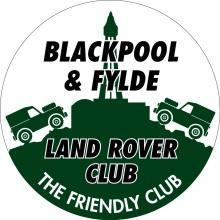 Name of Event:  _____________________________________________________Name: __________________________________ Membership No: _____________Contact Phone Number: _______________________________________________Email Address: ______________________________________________________Vehicle Registration No: ___________________________ Year: _______________Model & Make details: _________________________________________________Please complete as requiredAttending on: _________________________ (Fri/Sat/Sun/Mon etc. as appropriate)If camping is available do you require a pitch: Yes: ____________ No: __________Important - If an entry fee or deposit is required when booking for an event please attach this payment to the Event Application Form.Payment can be by cash, cheque (made payable to: Blackpool & Fylde Land Rover Club Ltd) or via Bank Transfer to Barclays - sort code 20-45-45Account number 20611794 (please put your name as the reference).Any payments or deposits towards events are non-refundable if you are unable to attend.Please return your completed event application form to:  events.bflrc@gmail.comOrBy post to: Blackpool & Fylde LRC, 22 Hemingway, Blackpool, FY4 3BS.        Or pass to a committee member at a Club night.Thanks for your support.